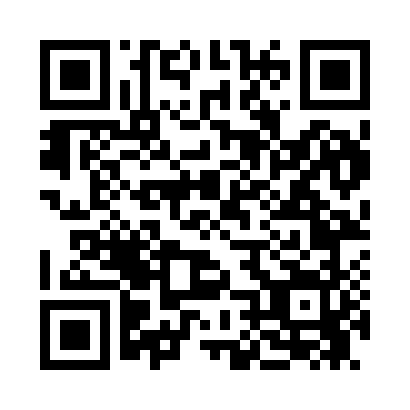 Prayer times for Allgood, Alabama, USAWed 1 May 2024 - Fri 31 May 2024High Latitude Method: Angle Based RulePrayer Calculation Method: Islamic Society of North AmericaAsar Calculation Method: ShafiPrayer times provided by https://www.salahtimes.comDateDayFajrSunriseDhuhrAsrMaghribIsha1Wed4:415:5612:434:267:308:462Thu4:405:5512:434:267:318:473Fri4:395:5412:434:267:328:484Sat4:385:5412:434:267:328:495Sun4:365:5312:434:267:338:506Mon4:355:5212:434:267:348:517Tue4:345:5112:434:267:358:528Wed4:335:5012:434:267:368:539Thu4:325:4912:424:267:368:5410Fri4:315:4812:424:267:378:5511Sat4:305:4712:424:267:388:5612Sun4:295:4712:424:267:398:5713Mon4:285:4612:424:277:398:5814Tue4:275:4512:424:277:408:5915Wed4:265:4412:424:277:419:0016Thu4:255:4412:424:277:429:0117Fri4:245:4312:424:277:429:0218Sat4:235:4212:434:277:439:0319Sun4:225:4212:434:277:449:0420Mon4:215:4112:434:277:449:0521Tue4:205:4112:434:277:459:0522Wed4:205:4012:434:277:469:0623Thu4:195:3912:434:287:479:0724Fri4:185:3912:434:287:479:0825Sat4:175:3812:434:287:489:0926Sun4:175:3812:434:287:499:1027Mon4:165:3812:434:287:499:1128Tue4:165:3712:434:287:509:1229Wed4:155:3712:444:287:519:1230Thu4:145:3712:444:297:519:1331Fri4:145:3612:444:297:529:14